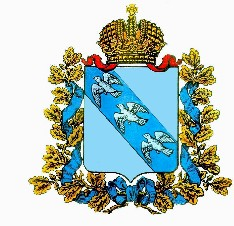 АДМИНИСТРАЦИЯ СУББОТИНСКОГО СЕЛЬСОВЕТАСОЛНЦЕВСКОГО РАЙОНА КУРСКОЙ ОБЛАСТИПОСТАНОВЛЕНИЕ от 21 июня 2019 года № 18 О внесении изменений и дополненийв постановление администрации Субботинского сельсовета Солнцевского района от 16.03.2018 г. №20«Об утверждении Порядка предоставления субсидийюридическим лицам(за исключением субсидийгосударственным (муниципальным) учреждениям), индивидуальным предпринимателям, а также физическим лицам - производителям товаров, работ, услуг из бюджета Субботинского сельсовета» 	В соответствии со статьей 78 Бюджетного кодекса Российской Федерации, постановлением правительства РФ от 06.09.2016 г. № 887 «Об общих требованиях к нормативным правовым актам, муниципальным правовым актам, регулирующим предоставление субсидии юридическим лицам (за исключением субсидий государственным (муниципальным) учреждениям), индивидуальным предпринимателям, а также физическим лицам - производителям товаров, работ, услуг», протестом прокуратуры Солнцевского района от 16.04.2018г., Администрация Субботинского сельсовета Солнцевского района Курской области Постановляет: 1. Внести в постановление администрации Субботинского сельсовета Солнцевского района Курской области от 13.02.2018 г. № 11 «Об утверждении Порядка предоставления субсидий юридическим лицам (заисключением субсидий государственным (муниципальным) учреждениям), индивидуальным предпринимателям, а также физическим лицам - производителям товаров, работ, услуг», следующие изменений и дополнения :пункт 1.5 изложить в новой редакции: « 1.5.При предоставлении субсидий, указанных в настоящем Положении, обязательным условием их предоставления, включаемым в договоры (соглашения) о предоставлении субсидий и (или) в муниципальные правовые акты, регулирующие их предоставление, и в договоры (соглашения), заключенные в целях исполнения обязательств по данным договорам (соглашениям), является согласие соответственно получателей субсидий и лиц, являющихся поставщиками (подрядчиками, исполнителями) по договорам (соглашениям), заключенным в целях исполнения обязательств по договорам (соглашениям) о предоставлении субсидий на финансовое обеспечение затрат в связи с производством ( реализацией) товаров , выполнением работ, оказанием услуг (за исключением государственных (муниципальных) унитарных предприятий, хозяйственных товариществ и обществ с участием публично-правовых образований в их уставных (складочных) капиталах, а также коммерческих организаций с участием таких товариществ и обществ в их уставных (складочных) капиталах), на осуществление главным распорядителем (распорядителем) бюджетных средств, предоставившим субсидии, и органами муниципального финансового контроля проверок соблюдения ими условий, целей и порядка предоставления субсидий» ;пункт 1.9. изложить в новой редакции: « 1.9.Заключение договоров (соглашений) о предоставлении субсидий из местного бюджета юридическим лицам, указанным в пунктах 1.2 и 1.8 настоящего Положения, и заключение соглашений о муниципально - частном партнерстве, концессионных соглашений от имени муниципального образования на срок, превышающий срок действия утвержденных лимитов бюджетных обязательств, осуществляются в случаях, предусмотренных соответственно решениями Администрации Субботинского сельсовета Солнцевского района Курской области, принимаемым в определяемом им порядке.Договоры (соглашения) о предоставлении субсидий и дополнительные соглашения к указанным договорам (соглашениям), предусматривающие внесение в них изменений или их расторжение, заключаются в соответствии с типовыми формами, утверждаемыми соответственно Министерством финансов Российской Федерации, финансовым органом субъекта Российской Федерации, финансовым органом муниципального образования.2. Постановление вступает в силу со дня его официального опубликования (обнародования) .И.о.Главы Субботинского сельсоветаСолнцевского района 	                                                           Е.С.Аболмасова